TotalEnergies amplía su red deQuartz Auto ServicesNeumáticos Flores abrió sus puertas el viernes 10 de febrero, convirtiéndose así en el taller especializado número 25 de la red en ArgentinaBuenos Aires, 10 de febrero de 2023 – TotalEnergies ofrece en sus Quartz Auto Services, un experiencia rápida, cómoda, de alta calidad y eficiente, brindado por equipos capacitados y profesionales en un ambiente limpio, prolijo y seguro.Ubicado en Av. Cabildo 4520 (CP 1429) CABA, el Quartz Auto Services Neumáticos Flores abrió sus puertas el viernes 10 de febrero, convirtiéndose así en el taller especializado número 25 de la cadena Quartz Auto Services de Argentina.Para 2023, TotalEnergies tiene como ambición continuar con la expansión de la red con el objetivo de alcanzar 32 Quartz Auto Services priorizando el desarrollo en Capital Federal (el primer centro en dicha locación inaugurará el 10 de Febrero), el AMBA y el interior de Buenos Aires, donde hay puntos próximos a inaugurar en Saladillo y Bahía Blanca.“Es un orgullo para nosotros inaugurar junto a Neumáticos Flores el Quartz Auto Services número 25 de la red y continuar desarrollando la red de servicios que pone a TotalEnergies cada vez más cerca de nuestros clientes”, Jonathan Kleiner, Responsable de Car Services de TotalEnergies División Marketing & Services.“A través de esta alianza podemos ofrecer a nuestros clientes los mejores productos lubricantes y refrigerantes mediante un cómodo sistema de gestión. Estamos felices de comenzar este camino de la mano de una compañía con la trayectoria y expertise como TotalEnergies.”, Fernando Chamorro, Dueño, Neumáticos Flores.Los Quartz Auto Services son talleres especializados en servicios rápidos de cambio de aceite y mecánica ligera, y cuentan con una amplia y variada gama, con productos TotalEnergies y ELF adaptados para cada necesidad. En estos establecimientos se ofrece adicionalmente controles de seguridad, revisión y diagnóstico de los puntos más relevantes del mantenimiento preventivo del equipo.Los clientes acceden a los siguientes servicios:Cambio de aceite y filtros.Venta de aceites, líquidos refrigerantes, grasas, líquidos limpia parabrisas y líquidos de freno.Venta de baterías, escobillas, lámparas y accesorios específicos.Revisión y diagnóstico.12 puntos en cada servicio de cambio de aceite:Nivel de carga de batería.Estado y presión de neumáticos.Estado del tubo de escape.Nivel y estado del líquido de frenos.Estado de las pastillas de freno.Nivel del refrigerante, eventual completado.Estado del filtro de aire, eventual cambio.Nivel del líquido limpiaparabrisas, eventual completado.Estado y funcionamiento de luces interiores y exteriores, eventual cambio.Nivel de aceite de la transmisión, eventual completado.Verificación de las correas, excepto la de la transmisión.Estado y eventual cambio de escobillas.Neumáticos Flores nace bajo la iniciativa de satisfacer las necesidades de quienes cuentan con un vehículo automotor y brindarles servicios especializados en venta de neumáticos para automóvil y camioneta. Están presentes en el mercado desde hace más de 8 años, vendiendo neumáticos para todo tipo de vehículo y ofreciendo servicios de alineación, balanceo computarizados, suspensión, frenos, amortiguación y todo lo referido al tren delantero y mecánica ligera.Como parte de su estrategia de expansión e imagen institucional, TotalEnergies Argentina lanzó a principios del 2016 el proyecto Quartz Auto Services cuyo pilar fundamental es acercarse a los consumidores ofreciendo un espacio atractivo, limpio y confortable, con equipamiento y herramientas modernos y de alta calidad, además de personal capacitado y cualificado para guiarlo y asesorarlo en el proceso.La primera tienda Quartz Auto Services abrió sus puertas en Oriente Medio en el año 2001. Le siguieron varios centros en América del Sur, China, Argelia y Canadá. El concepto Quartz Auto Service, rebautizado luego del cambio estratégico de la compañía, ya cuenta con 25 talleres ubicados en las principales ciudades del área metropolitana de Buenos Aires, como Martínez, Munro, San Isidro, Pacheco, Quilmes y La Plata, la provincia de Buenos Aires; Junín y Necochea, Santa Fé, Córdoba, Mendoza, Neuquén, San Juan, Santiago del Estero, Tucumán y Catamarca.    * * * * *Acerca de Total Especialidades Argentina TotalEnergies está presente en el mercado de lubricantes en Argentina a través de sus marcas Quartz, Rubia, Hi-Perf y ELF, ofreciendo una amplia gama de productos diseñados para cubrir las necesidades de los segmentos auto, moto, agro e industria. www.totalenergies.com.ar      @TotalEnergiesArTotalEnergiesArgentina TotalEnergies_Arelflubricantes_ar
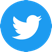 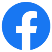 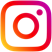 TotalEnergies ArgentinaTotalEnergies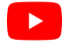 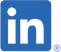 Acerca de la división Marketing & Services de TotalEnergiesEl segmento comercial de Marketing y Servicios de TotalEnergies ofrece a sus clientes profesionales y privados una amplia gama de productos y servicios energéticos (productos derivados del petróleo, biocombustibles, carga y servicios relacionados para vehículos eléctricos, gas para el transporte terrestre y marítimo) para acompañarlos en su movilidad y ayudarlos a reducir su huella de carbono. Cada día, más de 8 millones de clientes visitan nuestras 16.000 estaciones de servicio en todo el mundo. Como cuarto actor del mundo en lubricantes, diseñamos y comercializamos productos de alto rendimiento para los sectores de la automoción, industrial y marítimo. Y para dar la mejor respuesta a las necesidades de nuestros clientes B2B, desplegamos nuestras fuerzas de venta, nuestra red logística internacional y nuestra diversa oferta. Operamos en 107 países, donde nuestros 31.000 empleados están cerca de todos nuestros clientes.Sobre TotalEnergiesTotalEnergies es una compañía multienergética global que produce y comercializa energías: petróleo y biocombustibles, gas natural y gases verdes, renovables y electricidad. Nuestros 105.000 empleados están comprometidos con una energía cada vez más asequible, más limpia, más fiable y accesible para la mayor cantidad de personas posible. Activa en más de 130 países, TotalEnergies pone el desarrollo sostenible en todas sus dimensiones en el centro de sus proyectos y operaciones para contribuir al bienestar de las personas.Contactos TotalEnergies en ArgentinaFlorencia Ameriso / +54 9 11 3779-0799 / florencia.ameriso@totalenergies.comSantiago Comesaña / +54 9 11 3636-8436 / santiago@1love.com.arNota de PrecauciónLos términos "TotalEnergies", "Compañía TotalEnergies" o "Compañía" en este documento se utilizan para designar a TotalEnergies SE y las entidades consolidadas que están directa o indirectamente controladas por TotalEnergies SE. Asimismo, las palabras “nosotros”, “nos” y “nuestro” también pueden usarse para referirse a estas entidades o a sus empleados. Las entidades en las que TotalEnergies SE posee directa o indirectamente una participación accionaria son entidades legales independientes. TotalEnergies SE no tiene responsabilidad por los actos u omisiones de estas entidades. Este documento puede contener información y declaraciones prospectivas que se basan en una serie de datos económicos y suposiciones realizadas en un entorno económico, competitivo y regulatorio determinado. Pueden resultar inexactos en el futuro y están sujetos a una serie de factores de riesgo. Ni TotalEnergies SE ni ninguna de sus subsidiarias asume ninguna obligación de actualizar públicamente cualquier información o declaración prospectiva, objetivos o tendencias contenidas en este documento, ya sea como resultado de nueva información, eventos futuros u otros. La información sobre los factores de riesgo que pueden afectar los resultados financieros o las actividades de TotalEnergies se proporciona en el Documento de registro más reciente, cuya versión en francés ha sido presentada por TotalEnergies SE ante el regulador de valores francés Autorité des MarchésFinanciers (AMF), y en el Formulario 20-F presentado ante la Comisión de Bolsa y Valores de los Estados Unidos (SEC).